DAVID Y. IGEGOVERNORJOSH GREENLIEUTENANT GOVERNORALAN HAYASHI				              CHAIR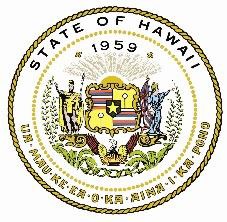 ALLICYN C.H. TASAKAEXECUTIVE DIRECTORSTATE OF HAWAII WORKFORCE DEVELOPMENT COUNCIL830 Punchbowl Street, Suite 417, Honolulu, Hawaii 96813Phone: (808) 586-8630 Web: http://labor.hawaii.gov/wdc/Youth Services Committee Meeting Tuesday, October 19, 20211:30 p.m. – 2:30 p.m.Via Zoom: https://us06web.zoom.us/j/85266733493?pwd=Rmh0SGNYNTRlSTFwdkM0M3p5eWhIZz09Due to the COVID-19 pandemic, protecting the health and welfare of the community is a priority.The meeting will be held remotely, with Committee members and staff participating via online meeting venue.  Meeting materials are available for public review athttps://labor.hawaii.gov/wdc/youth-services-committee-meetings-2021/Members of the public may submit written comments to the WDC up to 24 hours prior to the meeting by email to DLIR.Workforce.Council@hawaii.gov. In addition, there will be opportunities for public commentary during the meeting.AGENDACall to Order……………….……….……….…………Committee Chair Ian KitajimaApproval of Minutes July 20, 2021 Public Comments on Items on AgendaYouth Workforce Update….…………………………… Harrison Kuranishi, Workforce DevelopmentUpdates2021 Hawaii Work-Based Learning Convening…………………Erin Yagi/Lois Hamaguchi, Hawaii P-20 Partnerships for Education, University of HawaiiLegislative Subcommittee……………………………. David Miyashiro, Hawaii Kids CanHawaii County Youth Program………………………………….... Goodwill StaffVI. For Discussion…………………………………………. Committee Chair Ian KitajimaAJC/YSC Digital Media Career Program……    Steve SueTrauma Informed Care………………………... Stacy Ferreira & Danny GoyaAnnouncementsMeeting Schedule for 2021The next WDC full board meeting is scheduled for November 18. Future meeting dates: 3rd Tuesday of the month, quarterly: January 18, 2022 at 1:30 p.m.Adjournment……….………….………………………. Committee Chair Ian Kitajima